REQUERIMENTO Nº 517/2015Requer Voto de Pesar pelo falecimento do SR. GERCINO JOÃO DE SOBRAL, ocorrido recentemente. Senhor Presidente, Nos termos do Art. 102, Inciso IV, do Regimento Interno desta Casa de Leis, requeiro a Vossa Excelência que se digne a registrar nos anais desta Casa de Leis voto de profundo pesar pelo falecimento do Sr. Gercino João de Sobral, ocorrido no último dia 16 de abril. Requeiro, ainda, que desta manifestação seja dada ciência aos seus familiares, encaminhando cópia do presente à Rua Paraguai, 653, Jardim Belo Horizonte, nesta cidade.Justificativa:O Sr. Gercino João de Sobral tinha 67 anos de idade e era viúvo de Neusa Aparecida Franco Sobral e deixou os filhos Alessandra e Rodolfo.Benquisto por todos os familiares e amigos, seu passamento causou grande consternação e saudades; todavia, sua memória há de ser cultuada por todos que em vida o amaram.Que Deus esteja presente nesse momento de separação e dor, para lhes dar força e consolo.É, pois, este o Voto, através da Câmara de Vereadores, em homenagem póstuma e em sinal de solidariedade.                    Plenário “Dr. Tancredo Neves”, em 16 de abril de 2015. José Antonio FerreiraDr. José                                              -vereador-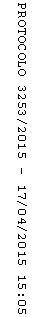 